В соответствии с распоряжением Департамента лесного хозяйства Владимирской области № 428-р от 17.08.2022 на период с 18.08.2022 до принятия решения об отмене особого противопожарного режима в лесах Владимирской области на территории всех участковых лесничеств, расположенных в Александровском лесничестве, запрещается пребывание граждан в лесах и въезд в них транспортных средств.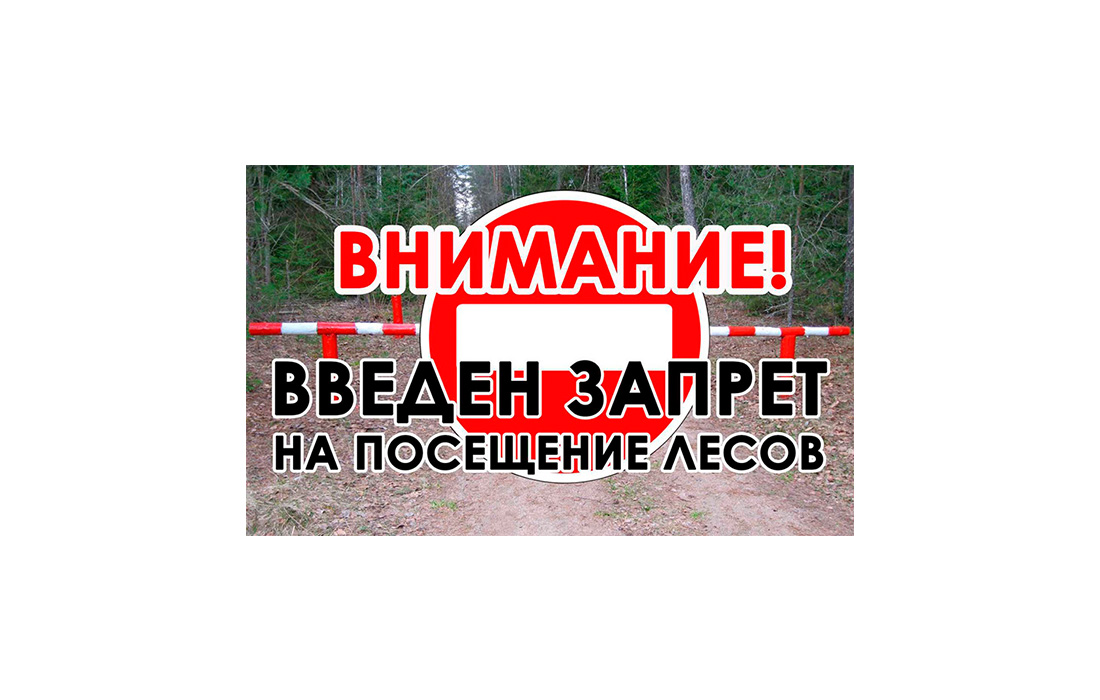 